Инструкция по подаче сведений о введении режима неполного рабочего дня (смены) и (или) неполной рабочей неделиШАГ 1Общие сведения о работодателе
Проверьте автоматически предзаполненные сведения из профиля организации на портале «Работа России» и заполните остальные поля блока.
Если вы не индивидуальный предприниматель, то поле КПП обязательно для заполнения.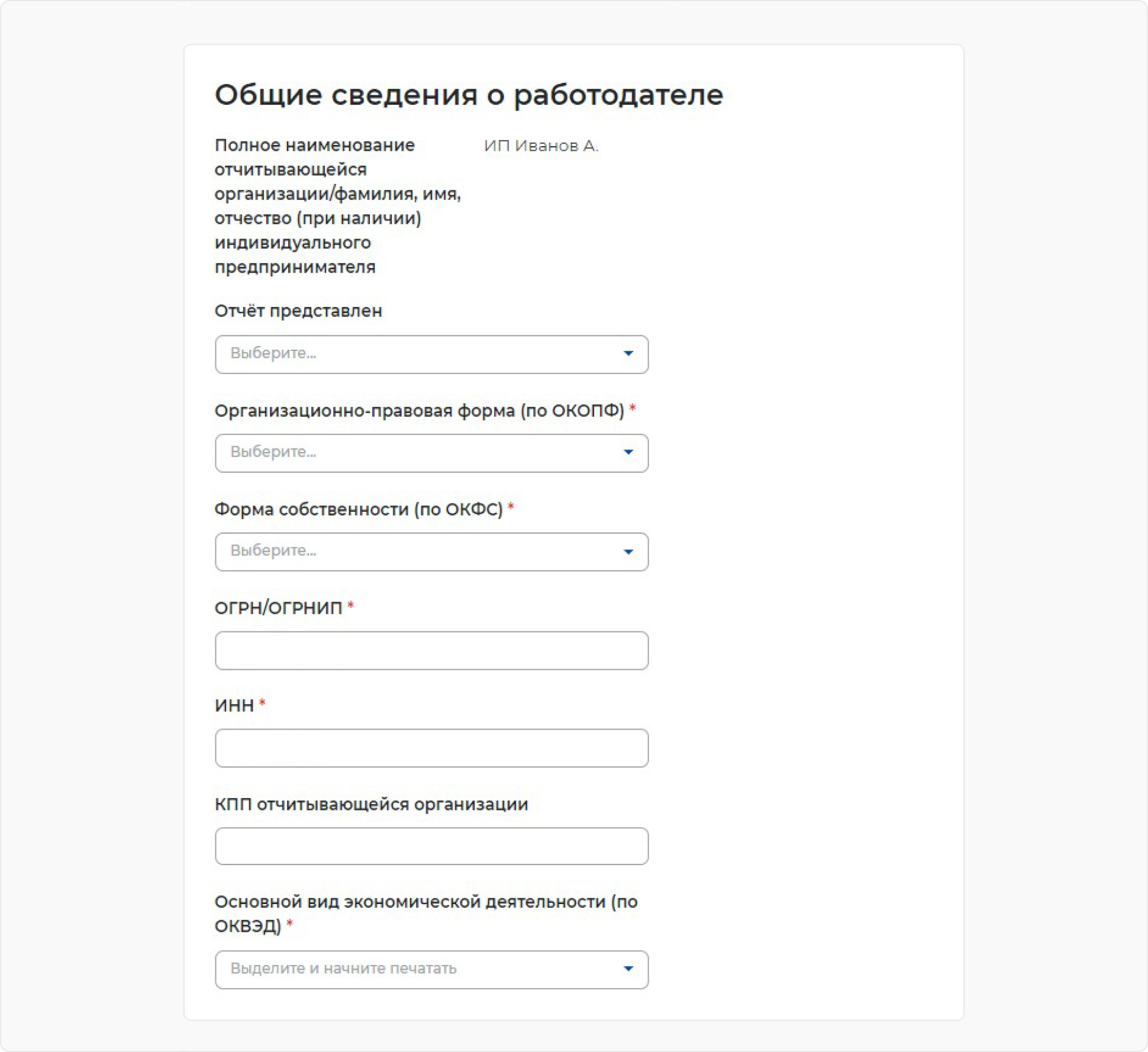 ШАГ 2Списочная численность работников отчитывающейся организации в субъекте
Укажите количество работников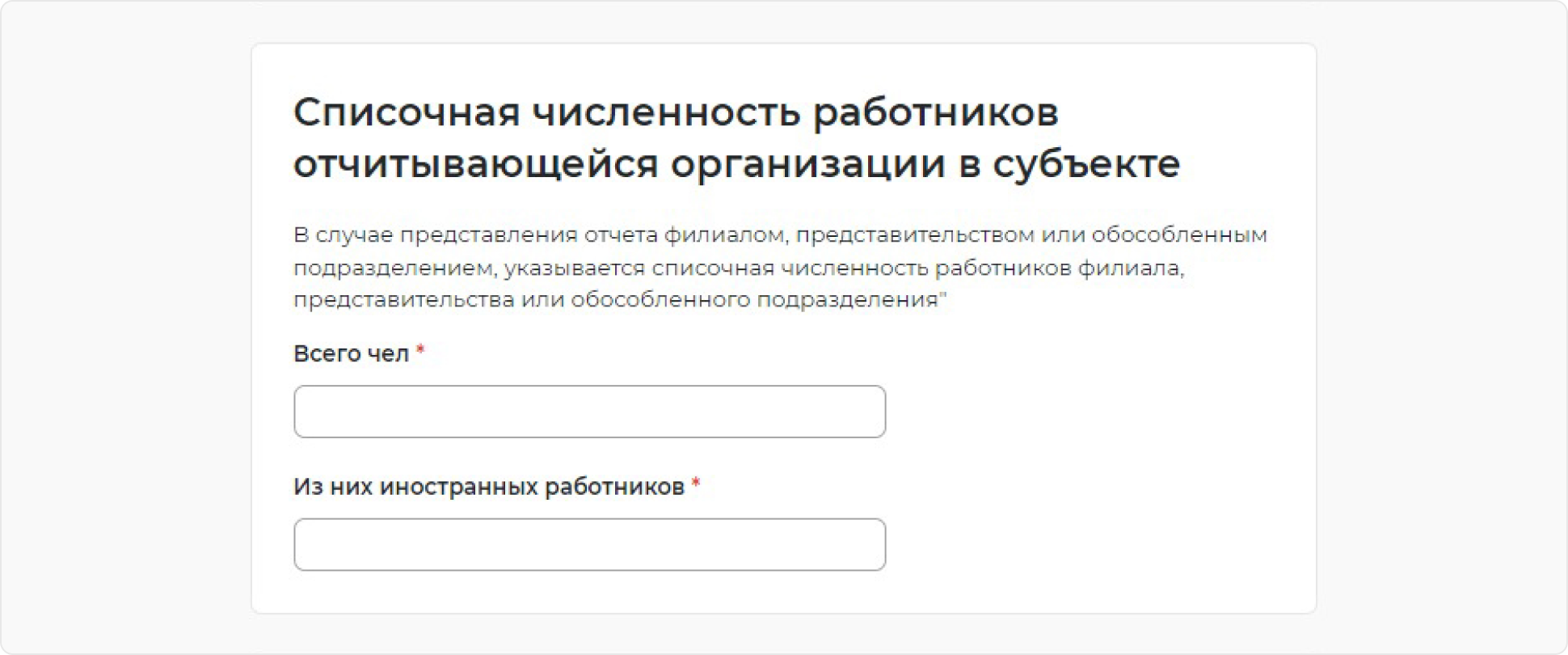 ШАГ 3Контакты
Проверьте автоматически заполненные сведения из профиля организации на портале «Работа России». При необходимости сведения можно скорректировать вручную. Уведомления будут приходить в личный кабинет на портале «Работа России» и дублироваться на указанную электронную почту.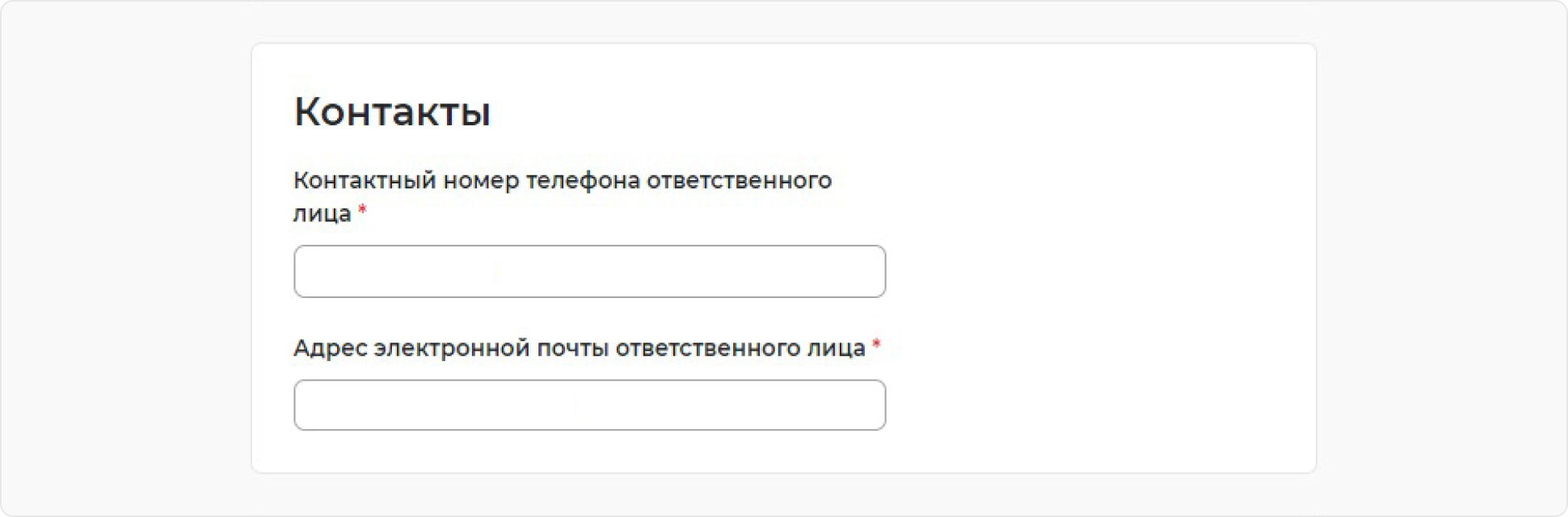 ШАГ 4Адрес фактического нахождения отчитывающейся организации/места проживания индивидуального предпринимателя
Заполните блок сведений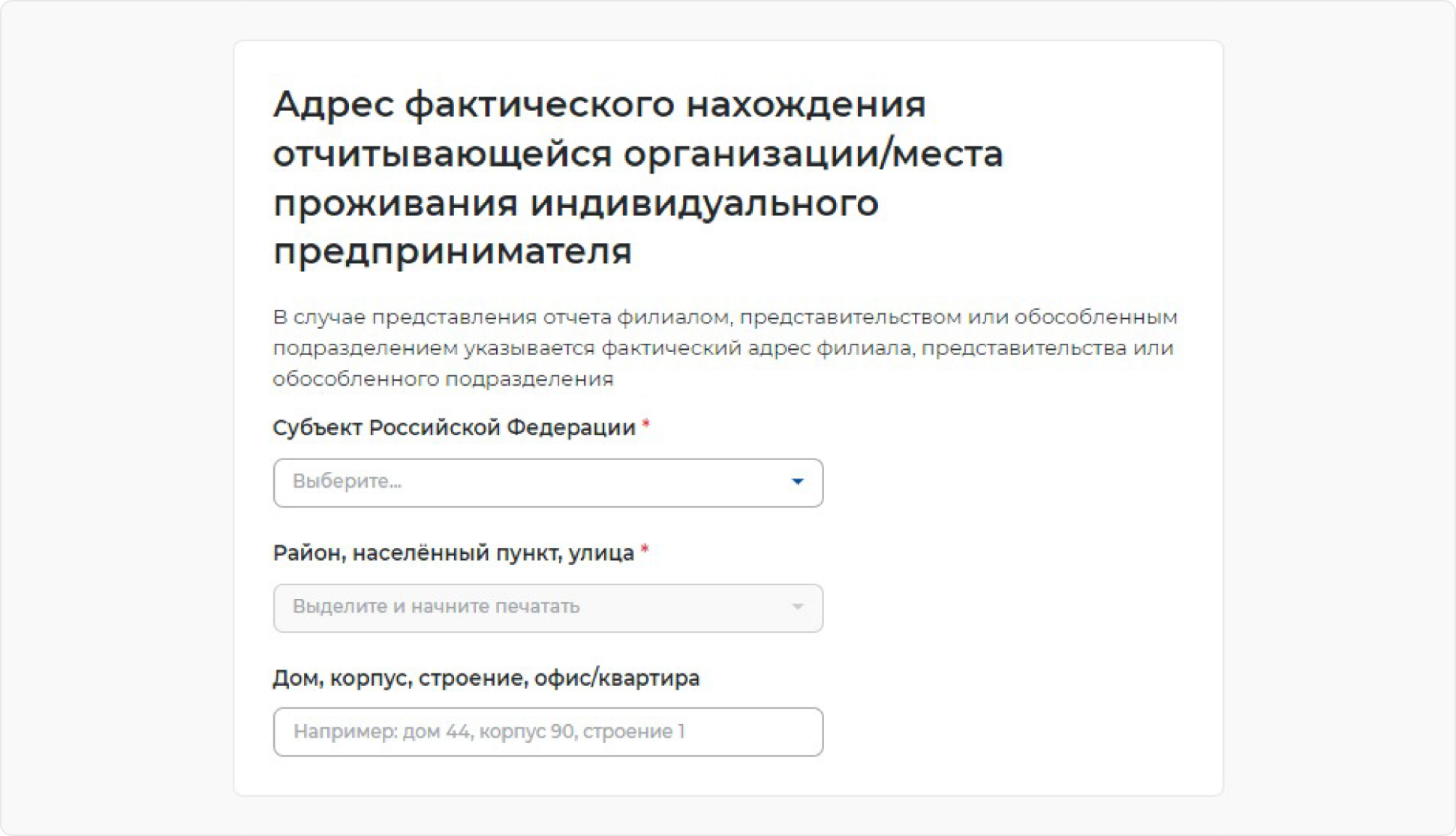 ШАГ 5Место предоставления отчета
Выберите субъект Российской Федерации (РФ) и укажите населенный пункт, в соответствии с расположением рабочих мест. Выберите центр занятости населения, куда будут представлены сведения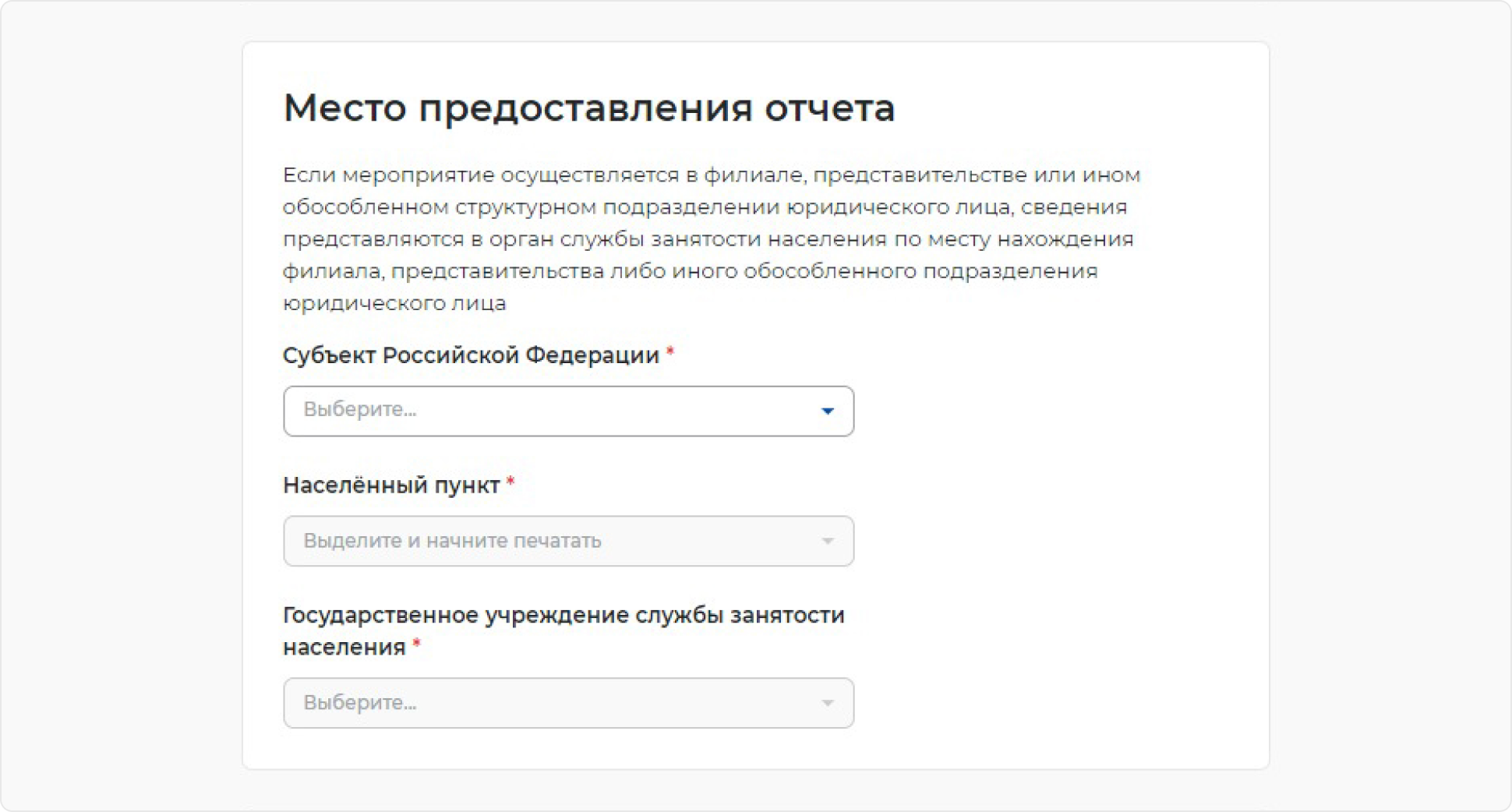 ШАГ 6Период проведения мероприятий. Укажите дату введения и окончания неполного рабочего времени.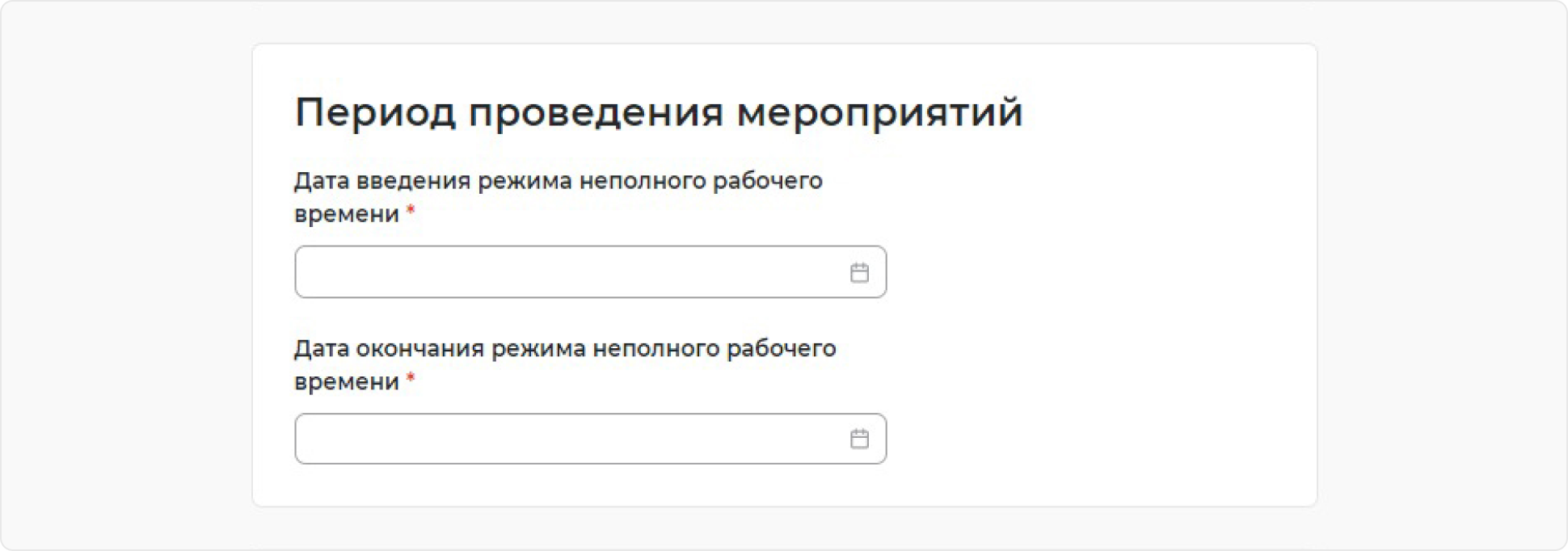 ШАГ 7Численность работников, переведенных в режим неполного рабочего дня (смены) и (или) неполной рабочей недели, по причинам, связанным с изменением организационных или технологических условий трудаУкажите количество работников.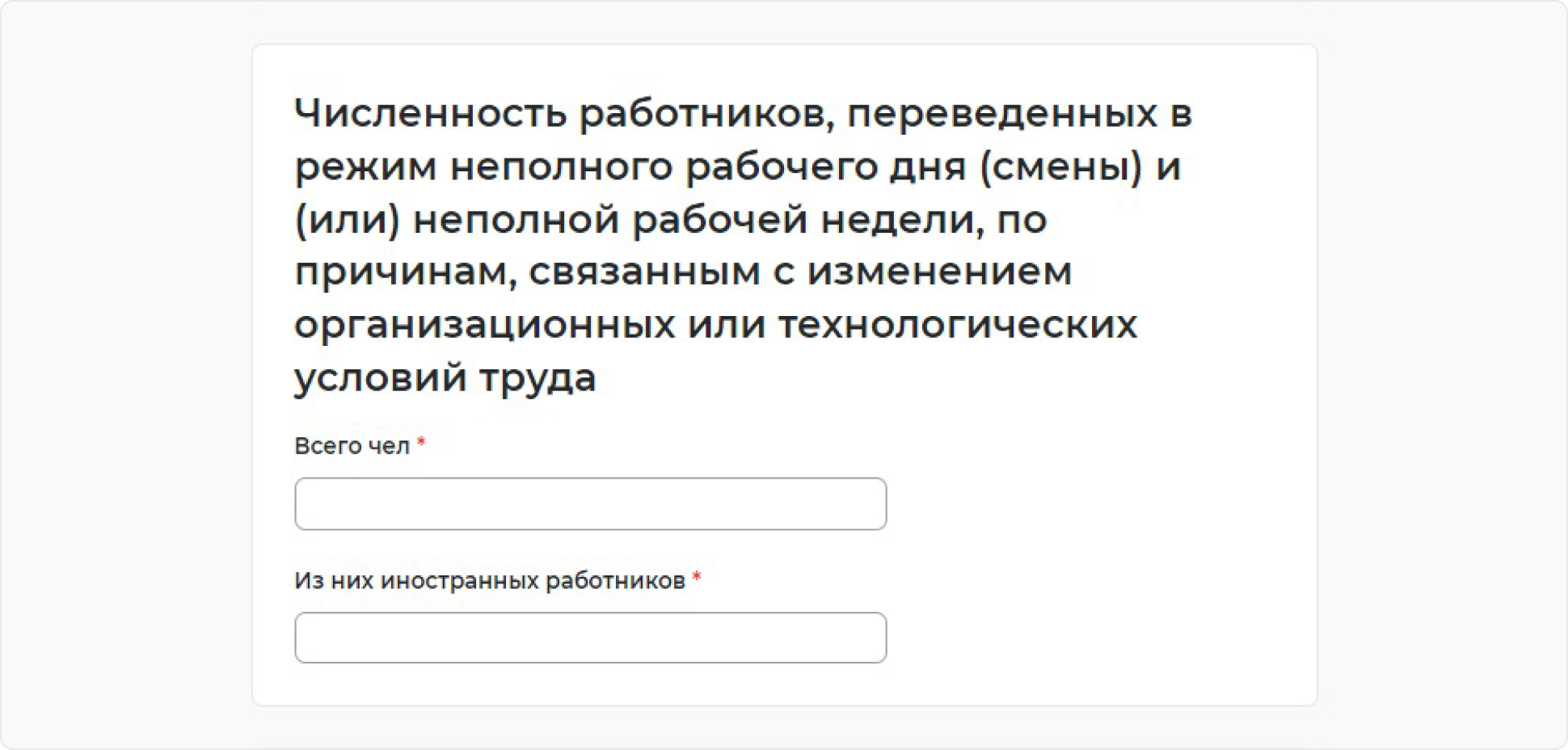 ШАГ 8Продолжительность неполного рабочего времени, установленная работникама
Добавьте информацию о продолжительности неполного рабочего времени с помощью кнопки "Добавить"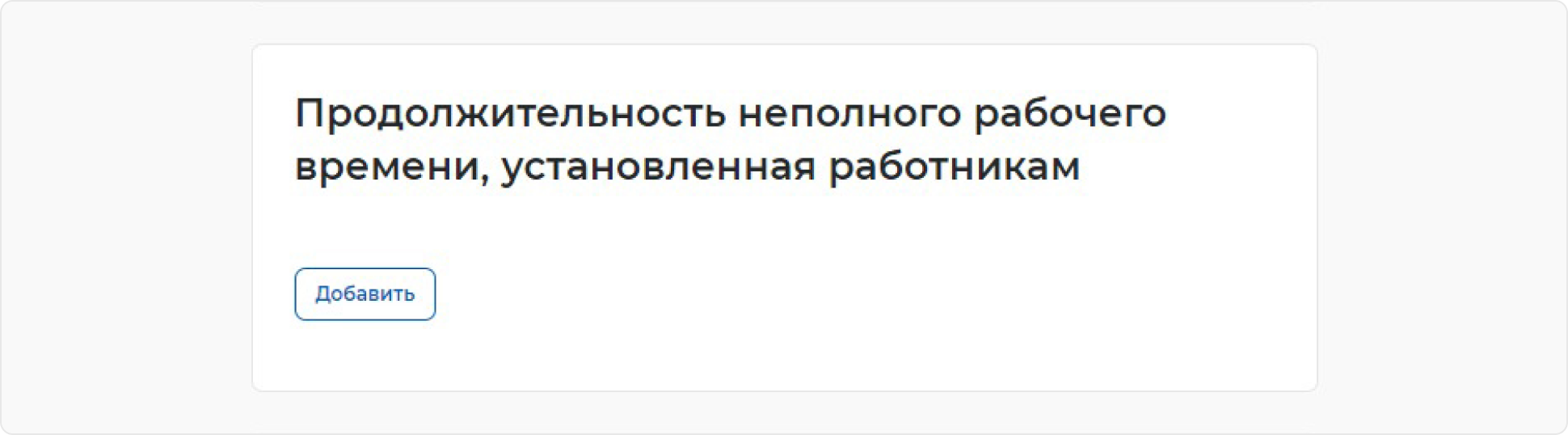 ШАГ 9Иные сведения. Заполните поле при необходимости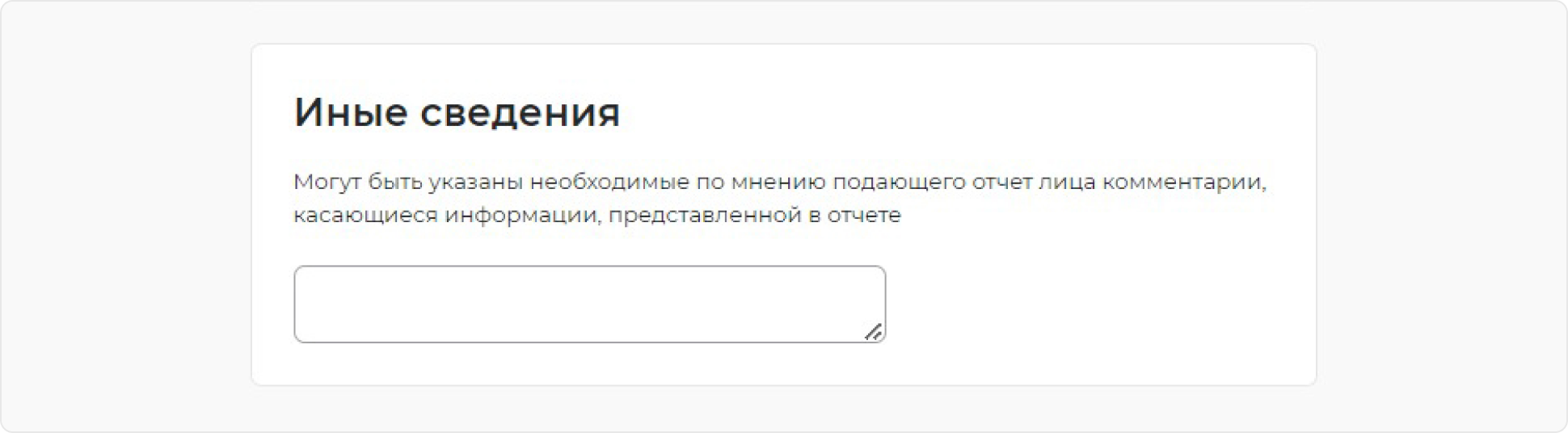 ШАГ 10Отправка отчётаДля отправки отчёта нажмите на кнопку «Подписать и отправить».